3имой  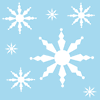 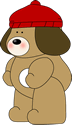 зимой [simoj]мороз [maross]иней [inij]снег [ssnjek]снежинки [ssnishynki]метель [mitjel']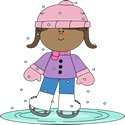 лёд [ljot]гололёд [galaljot] скользко[sskol'sska]сосулька [ssassul'ka]замёрзнуть [samjorsnut']каток [katok]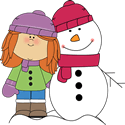 коньки [kan'ki]лыжи [lyshy]санки [ssanki] кататься на санках [kataza na ssankach] играть в снежки [igrat' fssnischki]